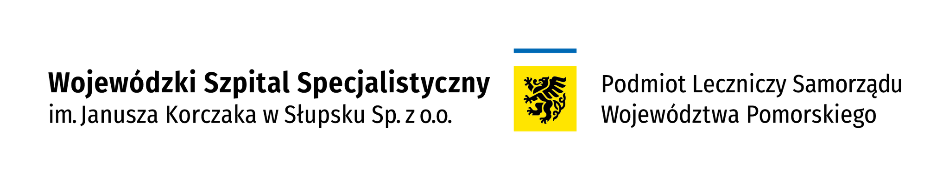 *Dodatkowo jednorazowa opłata za strój do komory hiperbarycznej. Zabieg wykonywany od poniedziałku do piątku.*Jeżeli badanie nie jest z zakresu opieki medycznej służącej profilaktyce, zachowaniu, ratowaniu, przywracaniu zdrowia, to cena badania będzie powiększona o należny podatek Vat w wysokości 23%*Cennik dotyczy wyłącznie przypadków, w których przepisy obowiązującego prawa oraz zawarte przez Szpital umowy o wykonanie świadczeń opieki zdrowotnej finansowanych ze środków publicznych dopuszczają udzielanie wymienionych w nich świadczeń za odpłatnością.*W przypadku, gdy udzielenie świadczenia wymaga od pacjenta przeprowadzenia dodatkowych badań, świadczenie to może zostać wykonane po przedłożeniu odpowiedniego dokumentu potwierdzającego ich wykonanie.Załącznik nr 37 do Regulaminu OrganizacyjnegoZAKŁAD PRZYRODOLECZNICZY W USTCE
Obowiązuje od 18.07.2023 r.(Uchwała Zarządu z dnia 7/VII/2023 z dn. 18.07.2023 r.)
ADRES, TELEFON, E-MAIL
 ul. Hubalczyków 1,
76-200 Słupsktel. 59 8154 201sanatorium.ustka@szpital.slupsk.plGODZINY DLA PACJENTÓWPoniedziałek-Piątek 7.30-15.00 
NAZWA NAZWA CENA (ZŁ)KinezyterapiaKinezyterapiaKinezyterapiaĆwiczenia ma przyrządach (np. bieżnia, rowery treningowe, atlas)20,00Ćwiczenia w odciążeniu na podwieszkach UGUL20,00Ćwiczenia na podwieszkach REDCORD30,00Ćwiczenia indywidualne z fizjoterapeutą50,00Ćwiczenia grupowe z fizjoterapeutą20,00FizykoterapiaFizykoterapiaFizykoterapiaKriokomora – 1 zabieg* 35,00Kriokomora – 10 zabiegów*300,00Krioterapia miejscowa 1 punkt20,00Okłady fango częściowe20,00Okłady borowinowe częściowe20,00Prądy Trauberta15,00Prądy Kotza (stymulacja)15,00Prądy Tens (przeskórna stymulacja)15,00Prądy Bernarda (diadynamiczne)15,00Prądy Nemeca (interfenecyjne)15,00Elektrostymulacje15,00Galwanizacja15,00Jonoforeza15,00Lampa Sollux10,00Lampa Bioptron10,00Fonoforeza15,00 + lekUltradźwięki15,00Magnetoterapia15,00Terapuls/diatermia15,00Wysokoenergetyczna terapia indukcyjna15,00Laser15,00Laser wysokoenergetyczny40,00Fala uderzeniowa60,00Sucha kąpiel kwasowęglowa CO235,00InhalacjeInhalacjeInhalacjeInhalacja ultradźwiękowa solankowa15,00Inhalacja ultradźwiękowa z lekiem15,00 + lekGrota solna (karnet 10 wejść po 30 min.)90,00MasażeMasażeMasażeMasaż klasyczny częściowy30,00Masaż klasyczny kręgosłupa60,00Masaż wibracyjny AQUVIBRON25,00Masaż podciśnieniowy25,00Masaż gorącymi kamieniami70,00Masaż mechaniczny hydro-jet30,00Masaż limfatyczny BOA kończyn górnych36,00Masaż limfatyczny BOA kończyn dolnych36,00HydroterapiaHydroterapiaHydroterapiaMasaż wirowy kończyn górnych30,00Masaż wirowy kończyn dolnych (do kolan)30,00Masaż wirowy kończyn dolnych i kręgosłupa40,00PozostałePozostałePozostałeKonsultacja lekarska50,00Pomiar poziomu cukru we krwi glukometrem bez zlecenia lek.12,00